At its July 2015 meeting, Working Party 5A initiated the revision process for update of Report ITU-R M.2014-2, “Digital land mobile systems for dispatch traffic”.  Based on input contribution, WP 5A has prepared a working document towards the revision of Report ITU-R M.2014-2.Working Party 5A kindly invites external organizations to consider the working document towards the revision of Report ITU-R M.2014-2, which is attached below, and provide any update or new material to complete the revision work. The next meeting of Working Party 5A is scheduled for 9-19 May 2016 and the deadline for submission of contributions, 7 days before the start of the meeting, is 16:00 hours UTC of 2 May 2016.Attachment:	Working document towards a preliminary draft revision of
Report ITU-R M.2014-2 “Digital land mobile systems for dispatch traffic” (Annex 5 to Doc. 5A/736).______________Radiocommunication Study Groups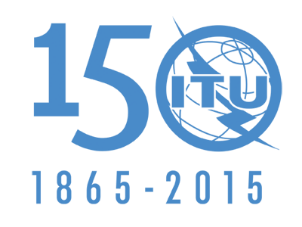 INTERNATIONAL TELECOMMUNICATION UNIONSource:	Document 5A/TEMP/303(Rev.1)Source:	Document 5A/TEMP/303(Rev.1)26 August 2015Source:	Document 5A/TEMP/303(Rev.1)English onlyWorking Party 5AWorking Party 5ALIAISON STATEMENT TO EXTERNAL ORGANIZATIONS – Invitation TO Review THE working document towards a PRELIMINARY DRAFT REVISION of RePORT  ITU-R M.2014-2LIAISON STATEMENT TO EXTERNAL ORGANIZATIONS – Invitation TO Review THE working document towards a PRELIMINARY DRAFT REVISION of RePORT  ITU-R M.2014-2Digital land mobile systems for dispatch trafficDigital land mobile systems for dispatch trafficContact:Sergio BuonomoEmail:sergio.buonomo@itu.int